Le Collège des Professionnels de  Gériatrie en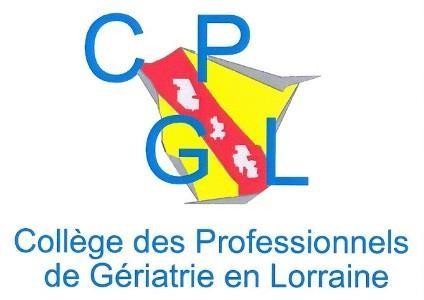 Lorraine vous invite à sa10ème  JOURNEE DE RENCONTRE et D’ECHANGES INTERPROFESSIONNELS Jeudi 20 juin 2019 de 9 h à 17 hTour Marcel Brot - 1 Rue Joseph Cugnot - 54000 NANCYBULLETIN D’INSCRIPTIONN° organisme formateur 42.67.01.382.67 (Société de Gérontologie de l’Est)Madame/Monsieur :Profession : Organisme :EtablissementAdresse : Tél :e-mail :Coût de l’inscription + repas :	Membre du CPGL : 	18,50 €	□Non membre : 		23,50 €	□Merci de renvoyer le coupon réponse  accompagné  de  votre règlement  à  l’ordre  du CPGL, avant le 6 juin 2019 : CPGL - RESEAU GERARD CUNY -  Mme COLOPI - 13/15 Bd Joffre - 54000 NANCY